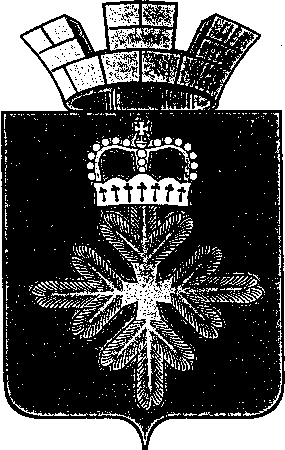 ПОСТАНОВЛЕНИЕАДМИНИСТРАЦИИ ГОРОДСКОГО ОКРУГА ПЕЛЫМВ соответствии с постановлением администрации городского округа Пелым от 31.12.2015 № 438 «Об утверждении Положения о правовых актах главы городского округа Пелым, в связи с кадровыми изменениями, администрация городского округа Пелым ПОСТАНОВЛЯЕТ:1.Внести в состав Совета по культуре при главе городского округа Пелым (далее – Совет), утвержденный постановлением администрации городского округа Пелым от 26.04.2016 № 136, следующие изменения:1) исключить из состава Совета: Вершинину Ларису Степановну, Немна Нину Федоровну;2) включить Малюгина Константина Петровича, председатель молодежного комитета.2. Настоящее постановление опубликовать в информационной газете «Пелымский вестник» и разместить на официальном сайте городского округа Пелым в информационно-телекоммуникационной сети «Интернет».3. Контроль за исполнением настоящего постановления возложить на заместителя главы администрации городского округа Пелым А.А. Пелевину.И.о. главы администрациигородского округа Пелым                                                                  Т.Н. Баландинаот 12.11.2018 № 374п. ПелымО внесении изменения в состав Совета по культуре при главе городского округа Пелым, утвержденный постановлением администрации городского округа Пелым от 26.04.2016 № 136 